Checklist for submission of the project paper proposalThis checklist should be submitted filled and signed by the student alongside the final paperGeneral:The project paper proposal will include all of the items listed below.A proposal submitted not according to the instruction will be returned for corrections.The proposal will be submitted both in WORD and PDF format to the following email: sphprojects@tauex.tau.ac.ilSigned supervisor form – will be sent directly from the supervisor to the committee at sphprojects@tauex.tau.ac.ilIt is the student’s responsibility to ensure that the proposal follows closely all instructions and check each item below.The checklist:Date: Check boxCommentsFont type: Times New RomanSize: Main title – 16; Secondary titles – 14; text – 12Titles are aligned to the leftDouble spacing2.5 cm margins on all sidesPage number in the bottom center of each pageParts of the proposal:Parts of the proposal:Parts of the proposal:Title page (including signatures) – according to the format found on the School’s website.The title page will include the type of final paper.Abstract – up to 500 words, structured (Introduction, Objectives, Methods)Keywords – up to five; immediately after the abstract Student's role in the workProposed schedule/timelineEthical considerations (if relevant)Bibliography – Follow Vancouver styleSignatureID NumberStudent’s name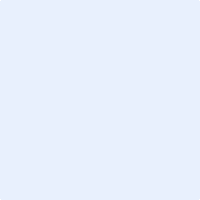 